AVALIAÇÃO – 1º BIMESTRE – 3º ANO 1. Complete as frases a seguir.a) 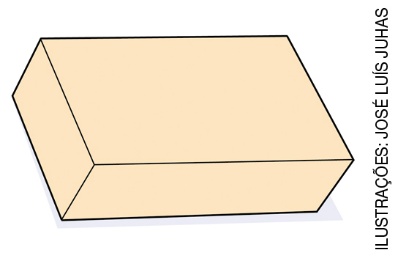 Esta figura lembra um __________________________.Ela tem ________ faces, __________ vértices e _________ arestas.b) 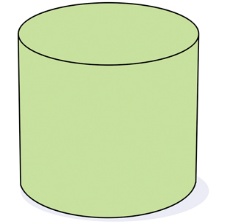 Esta figura lembra um ___________________________. Ela tem duas _____________.2. Calcule o resultado das adições e complete o quadro a seguir.3. Responda às perguntas a seguir.a) Qual é o sucessor de 211?___________________________________________________________________________b) Qual é o antecessor de 6 000? ___________________________________________________________________________c) Qual é o número maior: 325 ou 352?___________________________________________________________________________d) Qual é o número menor: 2 399 ou 4 400?___________________________________________________________________________4. Qual é o número formado por 2 unidades de milhar, 3 dezenas e 8 unidades? Marque X no item correto.a) (    ) 238b) (    ) 2 038c) (    ) 2 308d) (    ) 2 3805. Classifique as afirmações em verdadeiras (V) ou falsas (F).(    ) A base do cone tem o formato de um triângulo.(    ) A esfera é um corpo redondo.(    ) O paralelepípedo tem base com o formato de círculo.(    ) Toda pirâmide tem base quadrada.(    ) O cubo tem 6 faces quadradas.6. Durante cinco dias, Paula jogou boliche no intervalo para o lanche. Ela anotou seus pontos em um quadro e também em um gráfico, mas se esqueceu de preencher alguns dados. Veja o quadro e o gráfico a seguir.Dia da semana.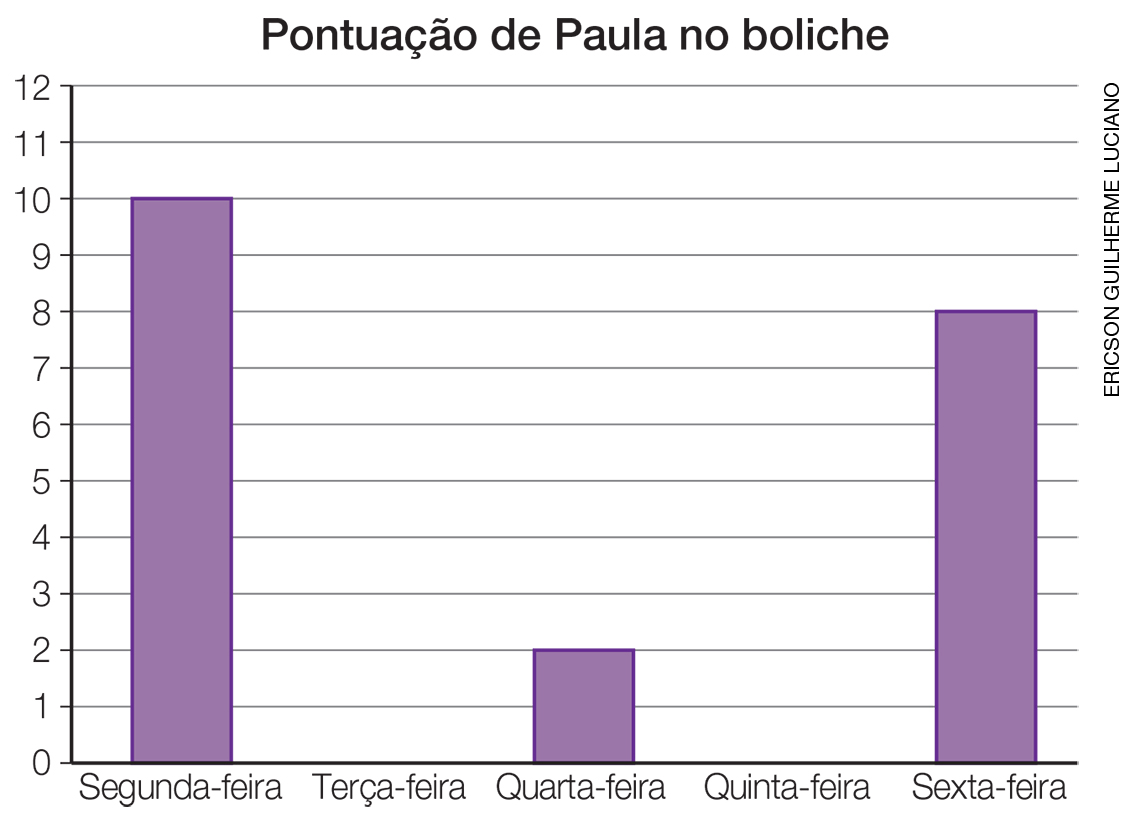 Dados obtidos por Paula em abril de 2018.a) Observe as barras do gráfico e complete o quadro com os dados que faltam.b) Observe o quadro e desenhe as barras que faltam no gráfico.c) Quantos pontos Paula fez no total? ___________________________________________________________________________7. Observe os números a seguir.921	395	679Agora, responda:a) No número 921, o algarismo 9 vale quantas unidades?___________________________________________________________________________b) No número 395, o algarismo 9 vale quantas unidades?___________________________________________________________________________c) No número 679, o algarismo 9 vale quantas unidades?___________________________________________________________________________8. Júlia foi acampar e levou uma barraca. O formato da barraca lembra uma pirâmide de base quadrada.Marque X no item que mostra o molde para montar um modelo de pirâmide de base quadrada.a) (    ) 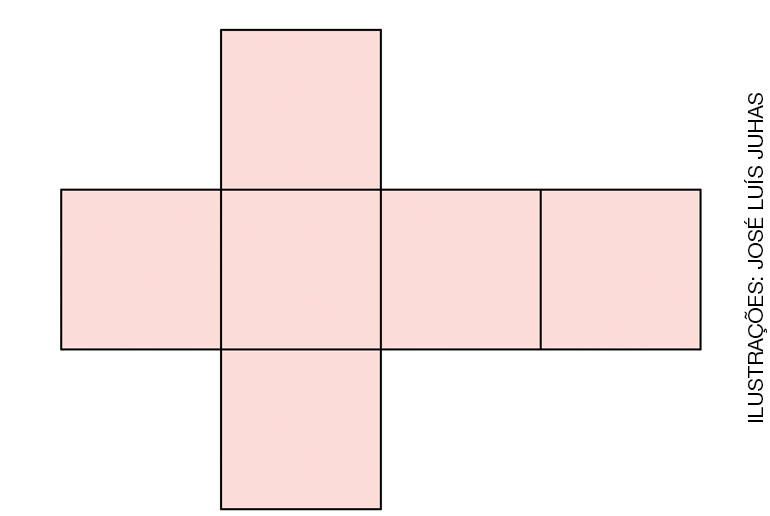 b) (    ) 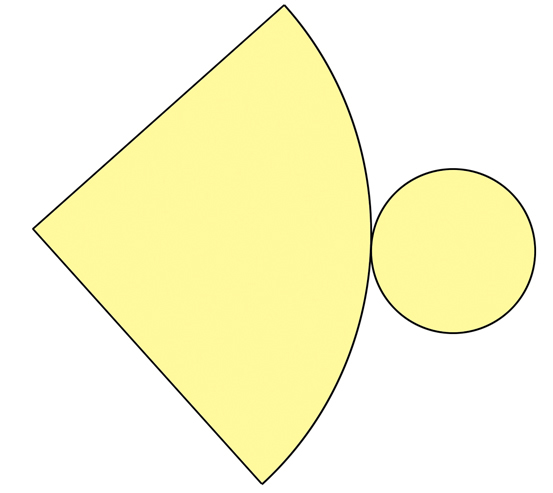 c) (    ) 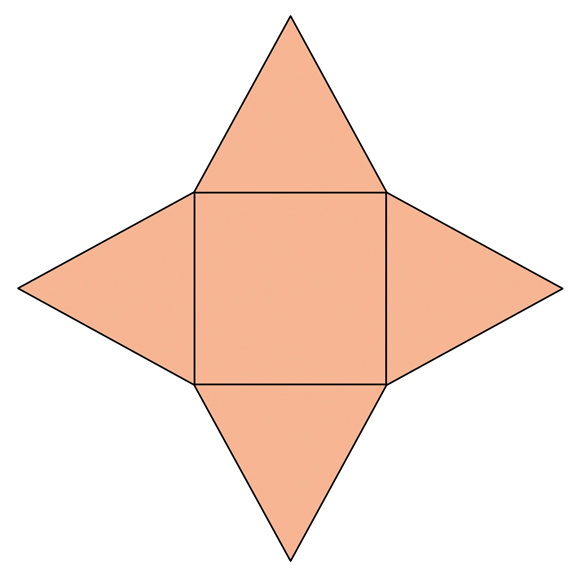 9. Escreva em ordem crescente os números XXXVI, XLIV, XXVIII e XVII usando os símbolos do sistema de numeração indo-arábico.___________________________________________________________________________10. Cristina tem a quantia representada a seguir.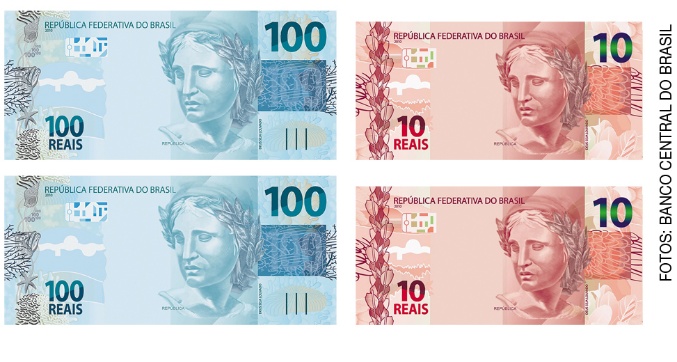 Ela pode trocar essa quantia por quantas cédulas de 20 reais?a) (    ) 22 cédulasb) (    ) 20 cédulasc) (    ) 11 cédulasd) (    ) 12 cédulas11. Complete a decomposição de cada número representado pelo material dourado em cada item. Depois, escreva o número por extenso.a) 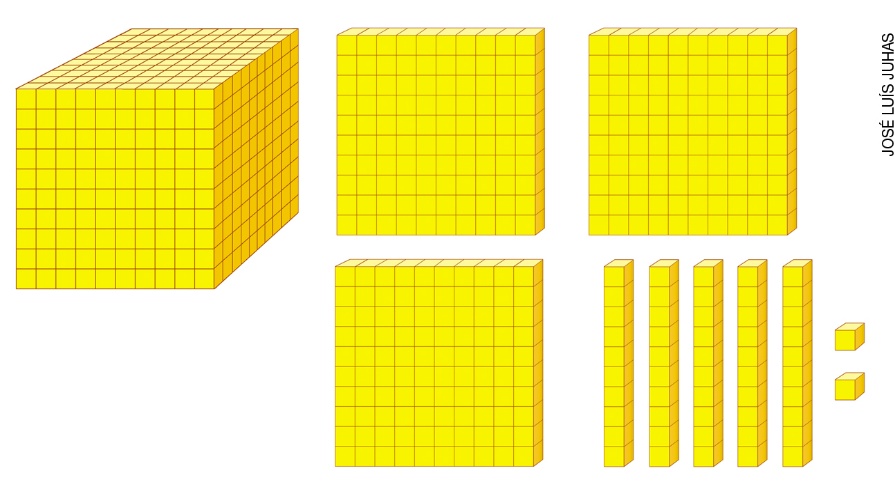 _____  unidade de milhar mais  ____  centenas mais  ____  dezenas mais  ____  unidades________ + ________ + _______ + ______ = ________Por extenso: ______________________________________________________________________________________________________________________________________________________b)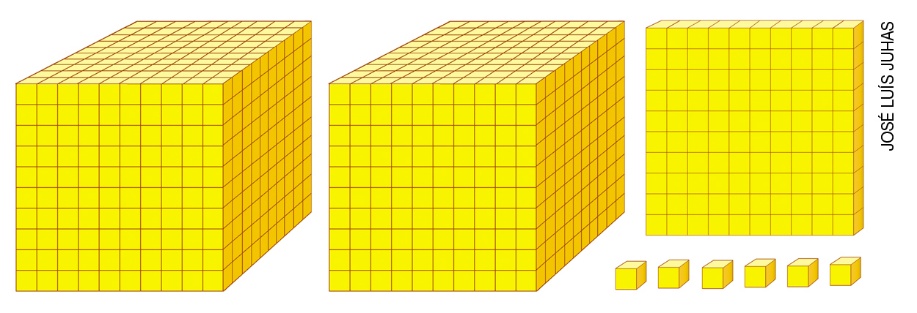 ______  unidades de milhar mais  _____  centena mais  _____  dezenas mais  _____  unidades_________ + _________ + _________ + __________ = __________Por extenso: ______________________________________________________________________________________________________________________________________________________12. José trabalha em uma loja de artigos para animais domésticos. Depois de fechar a loja, ele conta o dinheiro do caixa.Observe a ilustração e responda às questões.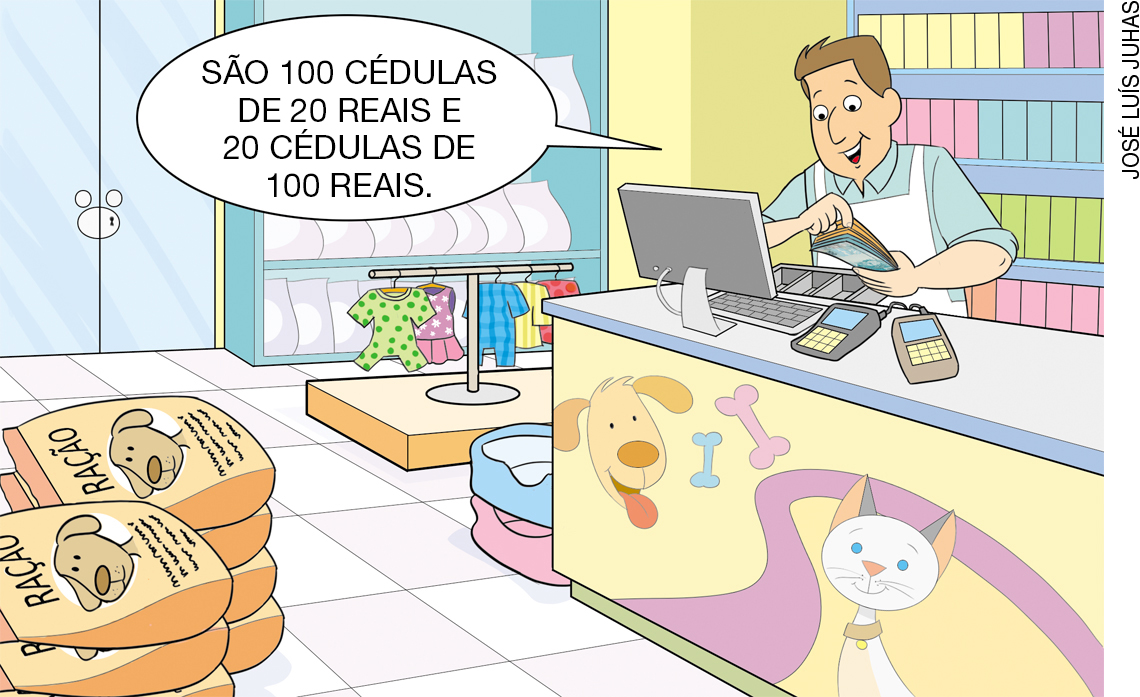 a) Quantos reais havia no caixa da loja?___________________________________________________________________________b) Para representar o dinheiro do caixa usando apenas cédulas de 100 reais, quantas cédulas são necessárias?___________________________________________________________________________13. Qual é o número que completa a sequência? 1 500       2 000       2 500       ________       3 500       4 000Marque X no item correto.a) (    ) 2 800b) (    ) 3 000c) (    ) 3 100d) (    ) 3 70014. Com alguns pequenos cubos de madeira, Luísa montou um grande modelo de cubo. Para montar o cubo grande, ela utilizou ________________ pequenos modelos de cubos.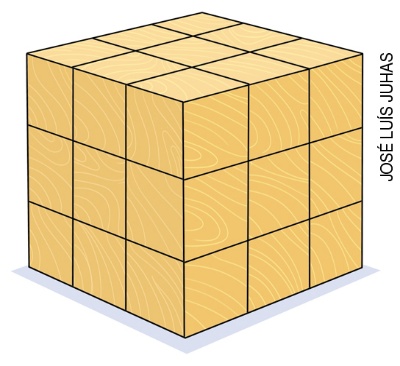 15. A professora de Luana pediu aos alunos que representassem o número 2 011 no ábaco. Marque X no item que indica o ábaco que representa esse número corretamente.Nome: ___________________________________________________________Classe: ___________________________________________________________Data: ____________________________________________________________Numeração indo-arábicaNumeração romana14 + 2055 + 4248 + 82127 + 345Segunda-feiraTerça-feiraQuarta-feiraQuinta-feiraSexta-feira1057a) (    )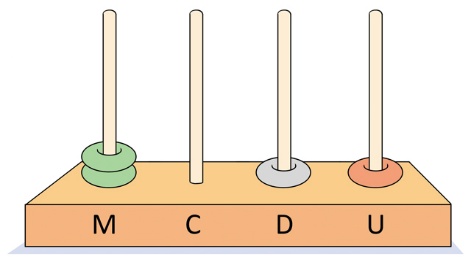 c) (    ) 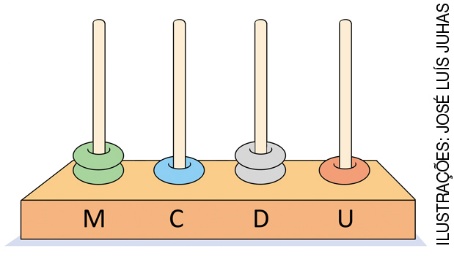 b) (    )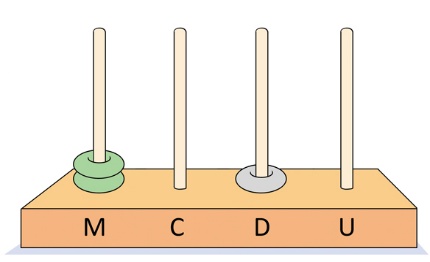 d) (    )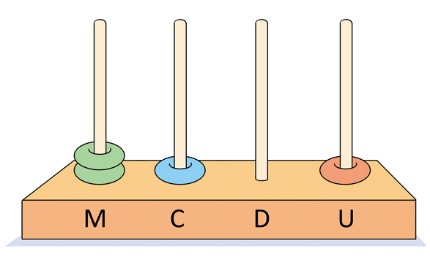 